Statistics Research ProjectDerrik EchevarriaApril 27, 2017M&Ms Colors in Fun Sized BagsStatement of the ProblemAre all colors created equal? I was curious to know whether or not, if I open a fun sized bag of M&Ms, will I find the same number of candies in each color? M&Ms come in the colors red, blue, green, orange, yellow and brown. I expect that each bag is filled at random, so that each color will not be represented equally. I decided to test this. Methods The total population for this research would be every fun sized bag of M&Ms. Being that it is not feasible to access and count every bag of fun sized M&Ms that currently exists, I chose a much smaller sample. I went to the grocery store and procured one 10.5 Oz bag of fun sized M&Ms which contained 21 fun sized bags of M&Ms. To find my counts, I simply opened each of my 21 fun sized bags of M&Ms separately, and noted how many of each color were in each bag. I recorded the results of each bag individually. I also made note of the totals of all bags. The data was comprised of counts of different colors of M&M candies. I believed that these counts would be normally distributed about the true mean for each color, satisfying the Central Limit Theorem. The total number of fun sized bags I counted for my sample was 21. This adequately satisfies the Law of Large Numbers, particularly because I had no reason to believe the data would be skewed. I believed that each color of M&Ms would not occur in equal amounts, so my alternate hypothesis was: Ha: Blue = Green = Orange = Red = Yellow = Brown My null hypothesis was: H0: Blue  Green  Orange  Red  Yellow  Brown I set my alpha level at =0.05. Results For my data analysis, I used Excel to calculate a Chi-Square, assessing a goodness of fit between my observed data and theoretically expected data. I also calculated descriptive statistics using Excel and used that to perform a confidence interval analysis which I plotted using a high-low-close graph. The results of my Chi- Square Expected Data are in Table 1. Table 1The result of my descriptive data analysis is summarized in Table 2. Table 2The results of my confidence interval analysis are in Table 3 Table 3The results of my Chi-Square and Chi-Square Probability is in Table 4.Table 4The high-low-close plot is shown on the next page as Graph 1.Graph 1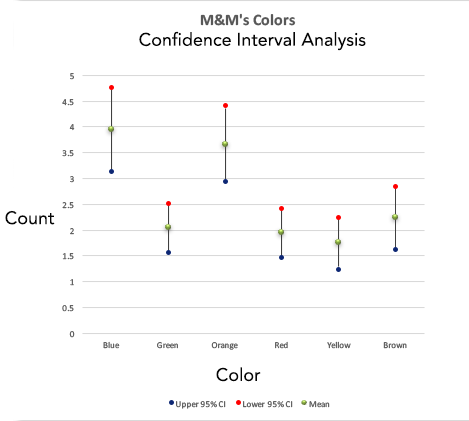 At first glance, looking at my high-low-close graph, which seems to show that blue and orange candies are more common, it would appear that my research would confirm what I had originally thought; that the colors of M&M candies in a fun sized bag do not occur with the same frequency. Though the P value of 0.0645, provided by my Chi-Square analysis, does not show the same conclusion. Being outside of the alpha level, set at 0.05, I am unable to reject my null hypothesis. Conclusions Given that the P value of the Chi-Square analysis is of near significance, I would suggest that this hypothesis be further researched by observing a larger data set. By collecting more data, I believe that the findings would show that the colors green and orange, indeed, occur more frequently. I would also be interested in conducting a survey to find out whether or not people prefer a certain color M&M. By asking a random group of people to rank their favorite color M&M and comparing it to observed counts per bag of M&Ms it will be possible to compare the two data sets and determine if there is a correlation. References“vf-tropi.com” (2017).SULLIVAN, M. (2014). Fundamentals of Statistics Fourth Edition. Pearson Education, Inc.Expected DataBlueGreenOrangeRedYellowBrown13.7957317071.9664634153.5213414631.8751.6920731712.14939024424.0487804882.0975609763.75609756121.8048780492.29268292734.0487804882.0975609763.75609756121.8048780492.29268292744.0487804882.0975609763.75609756121.8048780492.29268292753.5426829271.8353658543.2865853661.751.5792682932.00609756164.0487804882.0975609763.75609756121.8048780492.29268292774.0487804882.0975609763.75609756121.8048780492.29268292783.7957317071.9664634153.5213414631.8751.6920731712.14939024494.0487804882.0975609763.75609756121.8048780492.292682927104.0487804882.0975609763.75609756121.8048780492.292682927113.7957317071.9664634153.5213414631.8751.6920731712.149390244124.0487804882.0975609763.75609756121.8048780492.292682927134.0487804882.0975609763.75609756121.8048780492.292682927144.0487804882.0975609763.75609756121.8048780492.292682927153.7957317071.9664634153.5213414631.8751.6920731712.149390244163.7957317071.9664634153.5213414631.8751.6920731712.149390244174.0487804882.0975609763.75609756121.8048780492.292682927184.0487804882.0975609763.75609756121.8048780492.292682927194.0487804882.0975609763.75609756121.8048780492.292682927203.7957317071.9664634153.5213414631.8751.6920731712.149390244214.0487804882.0975609763.75609756121.8048780492.292682927Descriptive StatisticsDescriptive StatisticsBlueGreenOrangeRedYellowBrownMean3.9523809522.0476190483.6666666671.9523809521.7619047622.238095238Standard Error0.3871519360.2233531310.3473253820.2233531310.2380952380.291994471Median324212Mode315212Standard Deviation1.7741530511.0235326311.5916448521.0235326311.0910894511.338086765Sample Variance3.1476190481.0476190482.5333333331.0476190481.190476191.79047619Kurtosis-0.737321055-1.542344498-0.4122321040.74354067-0.1605726320.910785125Skewness0.4353818910.2063871860.1157359480.1028429920.7781695911.041185912Range636445Minimum111000Maximum747445Sum834377413747Count212121212121M&MsBlueGreenOrangeRedYellowBrownUpper 95% CI4.7266848242.494325314.361317432.3990872152.2380952382.82208418Lower 95% CI3.1780770811.6009127852.9720159041.505674691.2857142861.654106297Mean3.9523809522.0476190483.6666666671.9523809521.7619047622.238095238Chi-Sq=79.45771387ChiSq Prob =0.064515204